Subraya las respuestas correctas: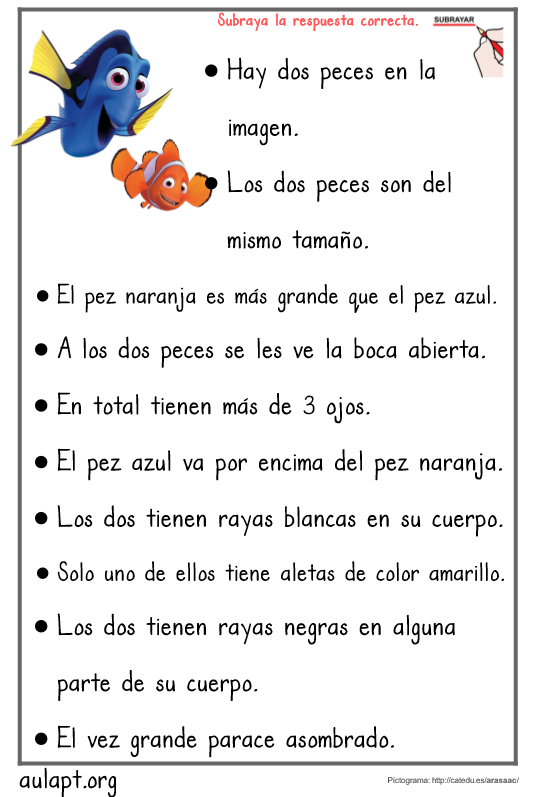 El pez grande parece asombrado.